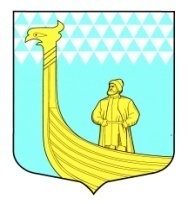 АДМИНИСТРАЦИЯМУНИЦИПАЛЬНОГО ОБРАЗОВАНИЯВЫНДИНООСТРОВСКОЕ СЕЛЬСКОЕ  ПОСЕЛЕНИЕВолховский муниципальный районЛенинградская областьдеревня Вындин Островул. Школьная, д.1 апроект  ПОСТАНОВЛЕНИЕот «    »    июня   2014 года                           № О внесении изменений в постановление администрации  от  08 июля 2013 года № 92 « Об утверждении Положения о комиссии по соблюдению требований к служебному поведению муниципальных служащих администрации МО Вындиноостровское сельское поселение Волховского муниципального района Ленинградской области»В соответствии с части 2 статьи 13 Федерального закона от 03 декабря 2012 года № 230 –ФЗ « О контроле за соответствием расходов лиц, замещающих государственные должности, и иных лиц  их доходам», подпункта «г» пункта 16 Указа Президента Российской Федерации от 02. О4. 2013 года № 309 « О мерах по реализации отдельных положений Федерального закона от «О противодействии коррупции»  администрация муниципального образования Вындиноостровское сельское поселение п о с т а н о в л я е т :1.Внести  в постановление  администрации  от  08 июля 2013 года № 92 « Об утверждении Положения о комиссии по соблюдению требований к служебному поведению муниципальных служащих администрации МО Вындиноостровское сельское поселение Волховского муниципального района Ленинградской области» следующие изменения и дополнения: 1.1. дополнить п.14 положения новым абзацем в следующей редакции: « представление  материалов проверки, свидетельствующих о представлении муниципальным служащим недостоверных или неполных сведений, предусмотренных частью 1 статьи 3 Федерального закона от 3 декабря 2012 г. N 230-ФЗ "О контроле за соответствием расходов лиц, замещающих государственные должности, и иных лиц их доходам"».2. Данное по становление подлежит официальному опубликованию в средствах массовой информации –газета «Волховские Огни» и размещению на официальном сайте МО Вындиноостровское сельское поселение.3. Контроль за исполнением данного постановления  оставляю за собой.Глава администрации                                              М.Тимофеева